High Intensity Support at Home Community Paramedic Referral Form 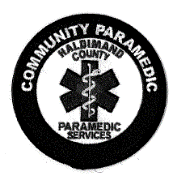 Client Information DNR: Do Not Resuscitate – Requires a valid DNR Confirmation Form to be honored.                               EDITH: Expected Death In the Home *Please attach a current medication record, medical history, as well as any relevant reports* Care Provider Information Risk Factors – Please select any that may apply. Referral Source Information Reason for Referral – What would you like the Community Paramedic to accomplish? Typical Interactions Will Include: Other Types of Interventions Available: Client Interaction Summaries will be sent back after the initial visit, and ONLY if any significant issues are found on subsequent visits, unless otherwise requested. Completed referral forms can be faxed to Haldimand County Community Paramedics         @ 365-446-0103  Office (905)-318-5932 x 6113 or Cell (905)-481-2510.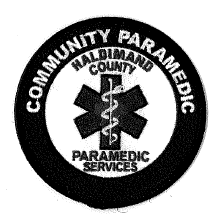 Contact Information Haldimand County Paramedic Service Community Paramedicine Programs 11 Thorburn St S.,  Cayuga, ON       N0A 1E0                                            Main: (905)-318-5932 x 6113Email: communityparamedic@haldimandcounty.on.caClient Name:                                                                                     Client # Client Name:                                                                                     Client # Client Name:                                                                                     Client # Client Name:                                                                                     Client # Gender:  	 Male    	 Female    	 Other: 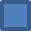 Gender:  	 Male    	 Female    	 Other: DOB:  DOB:  Health Card #: Health Card #: VC:  VC:  Address:  	   City:                               Address:  	   City:                               Postal codePostal codePhone #: Alt. Phone #Alt. Phone #Alt. Phone #Email:  Email:  Email:  Email:  Emergency Contact:  Emergency Contact:  Emergency Contact:  Phone #: Has the patient participated in Advanced Care Planning?           Yes        No    Has the patient participated in Advanced Care Planning?           Yes        No    Has the patient participated in Advanced Care Planning?           Yes        No    Has the patient participated in Advanced Care Planning?           Yes        No    Does this patient have a valid DNR or EDITH plan?    	Yes      	No   (If yes, please attach a copy) Does this patient have a valid DNR or EDITH plan?    	Yes      	No   (If yes, please attach a copy) Does this patient have a valid DNR or EDITH plan?    	Yes      	No   (If yes, please attach a copy) Does this patient have a valid DNR or EDITH plan?    	Yes      	No   (If yes, please attach a copy) Does this client have a Primary Care Provider?     Yes         No Yes         No Primary Care Provider Name: Phone #:  Fax #: LHIN Care Coordinator: Phone #: o Increased risk of falls (1 fall in 3 months) o Social Isolation or Living Alone o Multiple Co-morbidities (>3) o Cognitive Impairment o No Primary Care Provider o Geographical Isolation o No Mode of Transportation o Mobility Compromise o Polypharmacy Issues o No Other Support Services  o Frequent 911 calls / ED visits o Caregiver Strain or Burnout o Recent Discharge from Hospital o Safety Concerns or Hoarding o Financial Vulnerabilities o Unstable or Precariously Housed o Food Insecurity o Other: Name and Professional Designation: Organization: Date of Referral: Phone #:  Fax #: o Vital Signs and Assessment o Environmental Safety Scan o Medication Compliance o Fall Risk Assessment (TUG Test) o Assessment of Social Connections  o Caregiver Support o ECG or 12-lead Acquisition o Remote Patient Monitoring o Hospital Discharge Follow Up o Seasonal Influenza Vaccination o Welfare Checks  o COVID Testing  